ОЦЕНКА ЧИСЛЕННОСТИ НАСЕЛЕНИЯ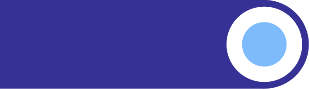 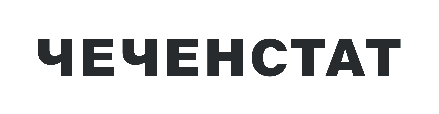 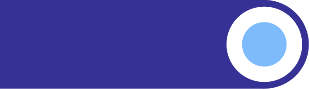 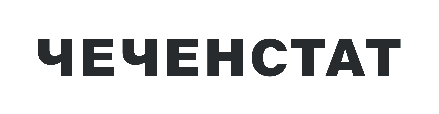 ПО МУНИЦИПАЛЬНЫМ ОБРАЗОВАНИЯМ ЧЕЧЕНСКОЙ РЕСПУБЛИКИ	             по состоянию на 1 января 2024 г.Численность населения человекв том числе:в том числе:Численность населения человекгородскоесельскоеЧеченская Республика1552866622326930540муниципальные районыАчхой-Мартановский 992963128668010Веденский4215042150Грозненский8670086700Гудермесский18108566352114733Итум-Калинский66596659Курчалоевский1241712480299369Надтеречный6709767097Наурский6085660856Ножай-Юртовский5699956999Серноводский2887728877Урус-Мартановский17126165698105563Шалинский1413825706084322Шаройский29012901Шатойский 2402524025Шелковской6376763767городские округагород Грозный333672333672Ахматовский район106615106615Байсангуровский район8112681126Висаитовский район6870868708Шейх-Мансуровский район7722377223город Аргун619684345618512